         KАРАР                                                                 РЕШЕНИЕОб избрании состава Комиссии по соблюдению Регламента Совета, статусу и этике депутата Совета сельского поселения Зильдяровский сельсовет муниципального района Миякинский район Республики Башкортостан  В соответствии со статьями 15 и 20 Регламента Совета сельского поселения Зильдяровский сельсовет муниципального района Миякинский район Республики Башкортостан Совет сельского поселения Зильдяровский сельсовет муниципального района Миякинский район Республики Башкортостан решил:1. Сформировать Комиссию  по соблюдению Регламента Совета, статусу и этике депутата в количестве 3 депутатов.2. Избрать в состав Комиссии по соблюдению Регламента Совета, статусу и этике депутата следующих депутатов:Валиуллин Рафис Забирович - избирательный округ № 5 ;Минегулов Ринат Адипович - избирательный округ № 8 ;Сагидуллин Вильсор Минегалиевич - избирательный округ № 6 .Главасельского поселения Зильдяровский сельсоветмуниципального района Миякинский районРеспублики Башкортостан                                                        З.З.Идрисов28 сентября 2015 года№ 10Башkортостан РеспубликаhыМиәкә районы муниципаль районының Елдәр ауыл советы ауыл биләмәhе Советы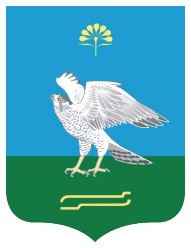 Республика БашкортостанСовет сельского поселения Зильдяровский сельсовет муниципального района Миякинский район